  Принято на сессииСовета депутатов 30.09.2022г.Р Е Ш Е Н И Е       от 30 сентября 2022г.                     село Усть-Бюр                         № 61Об итогах проведения летнего отдыха, оздоровления и занятости                                            детей и подростков на территории Усть-Бюрского сельсовета в 2022 году       Заслушав информацию об итогах проведения летнего отдыха, оздоровления и занятости детей и подростков в 2022 году, представленную администрацией Усть-Бюрского сельсовета, Совет депутатов Усть-Бюрского сельсовета                            РЕШИЛ:  1. Информацию об итогах   проведения летнего отдыха, оздоровления и занятости детей и подростков в 2022 году принять к сведению.2. Рекомендовать всем субъектам профилактики активизировать профилактическую работу с несовершеннолетними склонными к нарушению комендантского часа, управлению транспортными средствами.3. Отчет об итогах проведения летнего отдыха, оздоровления и занятости                                            детей и подростков на территории Усть-Бюрского сельсовета в 2022 году разместить на сайте администрации Усть-Бюрского сельсовета.4. Контроль за исполнением данного решения возложить на комиссию по социальным вопросам, культуре, образованию и здравоохранению (председатель Шпагина И.В.).5. Решение вступает в силу со дня его принятия.           Глава            Усть-Бюрского сельсовета:                                       Е.А.Харитонова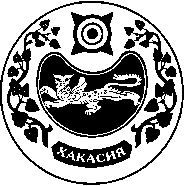 СОВЕТ ДЕПУТАТОВ  УСТЬ-БЮРСКОГО  СЕЛЬСОВЕТА